Les méthodes de l’historien : usage des sources et techniques de compositiondans le cadre du projet transversal : Écrire l’histoire à l’époque impériale  Jeudi 18 décembre 2014 
École normale supérieure - Paris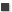 Organisateurs : Michèle Coltelloni-Trannoy et Sébastien Morlet Programme :11h - 12h (Centre d’études anciennes - salle annexe) 
Édith Parmentier (Université d’Angers) 
Flavius Josèphe et ses sources pour le règne d’Hérode13h30 - 14h30 (Salle F) 
Valérie Fromentin (Université de Bordeaux III) 
Formes de la narration historique chez Cassius Dion : quelques exemples14h30 - 15h30 (Salle F) 
Sébastien Morlet (Université Paris Sorbonne / IUF) 
Nouvelles remarques sur la composition de l’Histoire ecclésiastique d’Eusèbe15h30 - 16h30 (Salle F) 
Emerance Delacenserie (Université de Gand) : 
L’écriture de l’histoire par Théodore le Lecteur : étude de la composition de l’Historia tripartita Pour en savoir plus sur le projet transversal : Écrire l’histoire à l’époque impériale